Supplementary MaterialMolecular mechanisms of tungsten toxicity differ for Glycine max depending on mode of nitrogen  regimesJulian Preiner1,2, Stefanie Wienkoop1*, Wolfram Weckwerth1, Eva Oburger2,31 Devision of Molecular Systems Biology, Department of Ecogenomics and Systems Biology, University of Vienna, Vienna, Austria2 Institute of Soil Research, Department of Forest and Soil Sciences, University of Natural Resources and Life Sciences Vienna, Tulln, Austria3 Devision of Terrestrial Ecosystem Research, Department of Microbiology and Ecosystem Science, University of Vienna, Vienna, Austria* Correspondence: 
Stefanie Wienkoop
stefanie.wienkoop@univie.ac.atSupplementary TablesSI Table 1 A) R:S ratio B) W TF factor of soybean (Glycine max cv Primus) grown semi-hydroponically with increasing W concentrations (control, 0.1, 0.5 mM W supplied as sodium tungstate) and under differing nitrogen supply regimes (N fix: week 2&3 0. 25 mM KNO3 & week 4-7 zero N; N fed: week 2-7 10 mM KNO3).  Letters indicate significant differences across the different W and N treatments (ANOVA, Post Hoc DGC, p<0.05). LOQ – limit of quantification.SI Table 2 nodule concentrations of tungsten, as well as macro- and micronutrients of soybean (Glycine max cv Primus) grown semi-hydroponically with increasing W concentrations (control, 0.1, 0.5 mM W supplied as sodium tungstate) and under differing nitrogen supply regimes (N fix: week 2&3 0. 25 mM KNO3 & week 4-7 zero N; N fed: week 2-7 10 mM KNO3).  LOQ – limit of quantification, n.d. for “not determined due to insufficient biomass”, n.r. for “not determined due to number of replicates”.SI Table 3 List of significantly changed proteins in both organs (roots, nodules) and N regimes (N fix: week 2&3 0. 25 mM KNO3 & week 4-7 zero N; N fed: week 2-7 10 mM KNO3) between control and high tungsten (0.5 mM W, supplied as sodium tungstate). Asterisk indicate significant difference (ANOVA, Post Hoc Tukey, p<0.05). Proteins uniquely identified by prototypic peptides are indicated with an x.SI Table 4 List of significantly changed root proteins between control and high tungsten (0.5 mM W, supplied as sodium tungstate) of soybean (Glycine max cv Primus) grown semi-hydroponically under differing nitrogen supply regimes (N fix: week 2&3 0. 25 mM KNO3 & week 4-7 zero N; N fed: week 2-7 10 mM KNO3). Asterisk indicate significant difference (ANOVA, Post Hoc Tukey, p<0.05). Proteins uniquely identified by prototypic peptides are indicated with an x.SI Table 5 List of significantly changed nodule proteins between control and high tungsten (0.5 mM W, supplied as sodium tungstate) of soybean (Glycine max cv Primus) grown semi-hydroponically under differing nitrogen supply regimes (N fix: week 2&3 0. 25 mM KNO3 & week 4-7 zero N; N fed: week 2-7 10 mM KNO3). Asterisk indicate significant difference (ANOVA, Post Hoc Tukey, p<0.05). Proteins uniquely identified by prototypic peptides are indicated with an x.SI Table 6 (A) List of nodule proteins above and below the cutoff for significantly changed root and nodule proteins that were responsible for PC1 and separate the control and high tungsten treatment (0.5 mM W, supplied as sodium tungstate) of soybean (Glycine max cv Primus) grown semi-hydroponically under differing nitrogen supply regimes (N fix: week 2&3 0. 25 mM KNO3 & week 4-7 zero N; N fed: week 2-7 10 mM KNO3). (B) List of root proteins above and below the cutoff for significantly changed root and nodule proteins that were responsible for PC1 and separate the control and high tungsten treatment (0.5 mM W, supplied as sodium tungstate) of soybean (Glycine max cv Primus) grown semi-hydroponically under differing nitrogen supply regimes (N fix: week 2&3 0. 25 mM KNO3 & week 4-7 zero N; N fed: week 2-7 10 mM KNO3). Asterisk indicate significant difference (ANOVA, Post Hoc Tukey, p<0.05). Proteins uniquely identified by prototypic peptides are indicated with an x.SI Table 7 (A) List of significantly changed root and nodule proteins between control and high tungsten (0.5 mM W, supplied as sodium tungstate) of soybean (Glycine max cv Primus) grown semi-hydroponically under differing nitrogen supply regimes (N fix: week 2&3 0. 25 mM KNO3 & week 4-7 zero N; N fed: week 2-7 10 mM KNO3) assigned to the functional category “sugar metabolism”. Asterisk indicate significant difference (ANOVA, Post Hoc Tukey, p<0.05). Proteins uniquely identified by prototypic peptides are indicated with an x. (B) List of significantly changed nodule proteins between control and high tungsten (0.5 mM W, supplied as sodium tungstate) of soybean (Glycine max cv Primus) grown semi-hydroponically under differing nitrogen supply regimes (N fix: week 2&3 0. 25 mM KNO3 & week 4-7 zero N; N fed: week 2-7 10 mM KNO3) assigned to the functional category “RNA”. Asterisk indicate significant difference (ANOVA, Post Hoc Tukey, p<0.05). Proteins uniquely identified by prototypic peptides are indicated with an x. (C) List of significantly changed root and nodule proteins between control and high tungsten (0.5 mM W, supplied as sodium tungstate) of soybean (Glycine max cv Primus) grown semi-hydroponically under differing nitrogen supply regimes (N fix: week 2&3 0. 25 mM KNO3 & week 4-7 zero N; N fed: week 2-7 10 mM KNO3) assigned to the functional category “protease inhibitors”. Asterisk indicate significant difference (ANOVA, Post Hoc Tukey, p<0.05). Proteins uniquely identified by prototypic peptides are indicated with an x. (D) List of significantly changed root and nodule proteins between control and high tungsten (0.5 mM W, supplied as sodium tungstate) of soybean (Glycine max cv Primus) grown semi-hydroponically under differing nitrogen supply regimes (N fix: week 2&3 0. 25 mM KNO3 & week 4-7 zero N; N fed: week 2-7 10 mM KNO3) assigned to the functional category “transport and ABC transport”. Asterisk indicate significant difference (ANOVA, Post Hoc Tukey, p<0.05). Proteins uniquely identified by prototypic peptides are indicated with an x.SI Table 8 (A) List of significantly changed root proteins between the different nitrogen supply regimes (N fix: week 2&3 0. 25 mM KNO3 & week 4-7 zero N; N fed: week 2-7 10 mM KNO3) of soybean (Glycine max cv Primus) grown semi-hydroponically under control conditions and high tungsten (0.5 mM W, supplied as sodium tungstate). Asterisk indicate significant difference (ANOVA, Post Hoc Tukey, p<0.05). Proteins uniquely identified by prototypic peptides are indicated with an x. (B) List of significantly changed nodule proteins between the different nitrogen supply regimes (N fix: week 2&3 0. 25 mM KNO3 & week 4-7 zero N; N fed: week 2-7 10 mM KNO3) of soybean (Glycine max cv Primus) grown semi-hydroponically under control conditions and high tungsten (0.5 mM W, supplied as sodium tungstate). Asterisk indicate significant difference (ANOVA, Post Hoc Tukey, p<0.05). Proteins uniquely identified by prototypic peptides are indicated with an x. (C) List of significantly changed N2-fixation relevant nodule and root proteins between the different nitrogen supply regimes (N fix: week 2&3 0. 25 mM KNO3 & week 4-7 zero N; N fed: week 2-7 10 mM KNO3) of soybean (Glycine max cv Primus) grown semi-hydroponically under control conditions and high tungsten (0.5 mM W, supplied as sodium tungstate). Asterisk indicate significant difference (ANOVA, Post Hoc Tukey, p<0.05). Proteins uniquely identified by prototypic peptides are indicated with an x.Supplementary Figures SI Figure 1 (A) Pictures five week old soy bean plants comparing the two nitrogen regimes 1) N fix and 2) N fed (Nfix: week 2&3 0. 25 mM KNO3 & week 4-7 zero N; N fed: week 2-7 10 mM KNO3) and control, 0.1 mM W and 0.5 mM W (W supplied as sodium tungstate). (B) Pictures of roots comparing the two nitrogen regimes (N fix: week 2&3 0. 25 mM KNO3 & week 4-7 zero N; N fed: week 2-7 10 mM KNO3) and control, 0.1 mM W and 0.5 mM W (W supplied as sodium tungstate). SI Figure 2 Venn-diagram showing number of significantly changed (ANOVA, Post Hoc Tukey, p<0.05) root and nodule proteins comparing control with high W (0.5 mM W, supplied as sodium tungstate) of both nitrogen regimes (N fix: week 2&3 0. 25 mM KNO3 & week 4-7 zero N; N fed: week 2-7 10 mM KNO3).SI Figure 3 (A) Venn-diagram showing number of significantly changed (ANOVA, Post Hoc Tukey, p<0.05) root and nodule proteins comparing control with high W (0.5 mM W, supplied as sodium tungstate) of both nitrogen treatments. (B) Functional categories of 57 proteins that significantly changed in both organs. “Misc.” includes categories with only one protein changed each (Biodegradation of Xenobiotics, Cell, Gluco-, galacto- and mannosidases, Hormone metabolism, Lipid metabolism, Nucleotide metabolism, Oxidases - copper, flavone etc., Protein synthesis, Redox, S-assimilation, RNA).SI Figure 4 (A) Heatmap with clustering (Euclidean distance) of proteins with functional category stress. (N fix: week 2&3 0. 25 mM KNO3 & week 4-7 zero N; N fed: week 2-7 10 mM KNO3) and control, 0.1 mM W and 0.5 mM W (W supplied as sodium tungstate). Cluster 6 and 5 show selectively accumulating clusters according to N regime. (B) Protein groups above and below the chosen PC1 cutoff for significantly changed root and nodule proteins assigned to molecular function “stress” that were responsible for the variance (PC1, see Figure 5A–roots & Figure 5B-nodules) between the two tungsten treatments.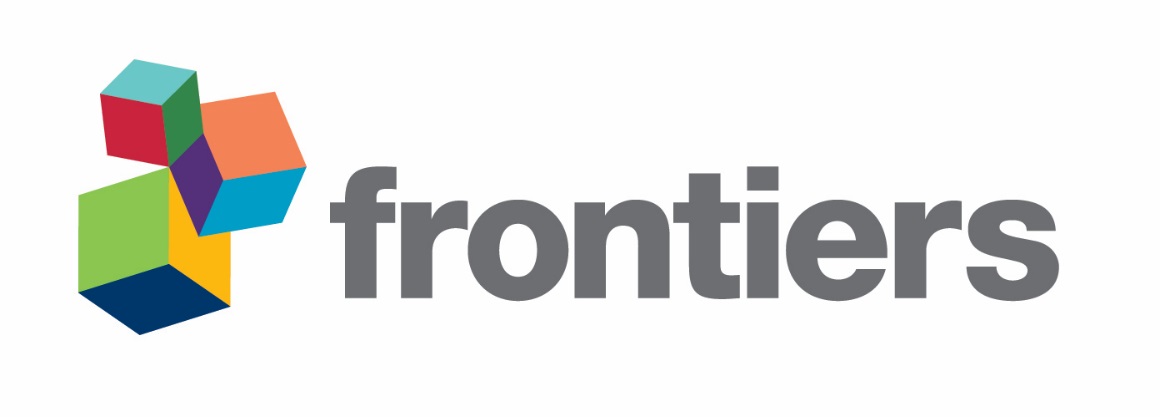 R:SN fixN fixN fixN fixN fixN fixN fixN fixN fixN fixN fixN fixN fedN fedN fedN fedN fedN fedN fedN fedN fedN fedN fedN fedR:SControlControlControlControl0.1 mM W0.1 mM W0.1 mM W0.1 mM W0.5 mM W0.5 mM W0.5 mM W0.5 mM WControlControlControlControl0.1 mM W0.1 mM W0.1 mM W0.1 mM W0.5 mM W0.5 mM W0.5 mM W0.5 mM Wratio0.15±0.02C0.28±0.02B0.45±0.04A 0.22±0.01B0.23±0.02A0.27±0.05ATFN fixN fixN fixN fixN fixN fixN fixN fixN fixN fixN fixN fixN fedN fedN fedN fedN fedN fedN fedN fedN fedN fedN fedN fedTFControlControlControlControl0.1 mM W0.1 mM W0.1 mM W0.1 mM W0.5 mM W0.5 mM W0.5 mM W0.5 mM WControlControlControlControl0.1 mM W0.1 mM W0.1 mM W0.1 mM W0.5 mM W0.5 mM W0.5 mM W0.5 mM WW<LOQ<LOQ<LOQC0.66±0.06B0.58±0.12B<LOQ<LOQ<LOQC1.02±0.06A0.87±0.3ANodulesunitN fixN fixN fixN fixN fixN fixN fixN fixN fixN fixN fixN fixN fedN fedN fedN fedN fedN fedN fedN fedN fedN fedN fedN fedNodulesunitControlControlControlControl0.1 mM W0.1 mM W0.1 mM W0.1 mM W0.5 mM W0.5 mM W0.5 mM W0.5 mM WControlControlControlControl0.1 mM W0.1 mM W0.1 mM W0.1 mM W0.5 mM W0.5 mM W0.5 mM W0.5 mM Wn=6n=6n=6n=6n=4n=4n=4n=4n=1n=1n=1n=1n=1n=1n=1n=1n=1n=1n=1n=1n=0n=0n=0n=0Wmg kg-1<LOQ<LOQ<LOQ895.21±50.941248.65±n.r.<LOQ<LOQ<LOQ677.19±n.r.n.d.±n.d.Momg kg-112.01±0.947.44±1.152.28±n.r.6.15±n.r.7.66±n.r.n.d.±n.d.Cumg kg-115.53±1.1514.92±1.4114.33±n.r.21.15±n.r.13.46±n.r.n.d.±n.d.Crmg kg-15.49±0.945.43±1.153.96±n.r.8.81±n.r.9.90±n.r.n.d.±n.d.Mnmg kg-116.76±1.9014.64±2.3210.02±n.r.27.17±n.r.16.25±n.r.n.d.±n.d.Feg kg-10.64±0.030.44±0.040.35±n.r.0.66±n.r.43.50±n.r.n.d.±n.d.Pg kg-14.73±0.214.04±0.262.81±n.r.2.39±n.r.2.47±n.r.n.d.±n.d.Mgg kg-18.18±0.564.81±0.691.82±n.r.5.38±n.r.2.61±n.r.n.d.±n.d.Sg kg-17.93±0.254.88±0.302.13±n.r.7.17±n.r.3.93±n.r.n.d.±n.d.Cag kg-10.79±0.240.45±0.290.36±n.r.0.42±n.r.0.11±n.r.n.d.±n.d.Kg kg-113.48±0.8313.18±1.019.49±n.r.18.00±n.r.13.15±n.r.n.d.±n.d.Table 6. Proteins, significant in all organs and all treatmentsTable 6. Proteins, significant in all organs and all treatmentsTable 6. Proteins, significant in all organs and all treatmentsTable 6. Proteins, significant in all organs and all treatmentsTable 6. Proteins, significant in all organs and all treatmentsN fixN fixN fixN fixN fixN fixN fedN fedN fedN fedN fedN fedORGANUniprot IDproteotypic
evaluationMercator categoriesAnnotation (UniprotKB/Uniref100)ztrans LFQ int.ztrans LFQ int.ztrans LFQ int.ztrans LFQ int.ztrans LFQ int.ztrans LFQ int.ztrans LFQ int.ztrans LFQ int.ztrans LFQ int.ztrans LFQ int.ztrans LFQ int.ztrans LFQ int.ORGANUniprot IDproteotypic
evaluationMercator categoriesAnnotation (UniprotKB/Uniref100)C W 500ratiop-valueBH adj. p-valuesig.CW 500ratiop-valueBH adj. p-valuesig.ROOTI1KQ26secondary metabolismUncharacterized Protein0.5-0.97.6080.0420.195*1.1-0.89.3070.0030.046**NODULEI1KQ26secondary metabolismUncharacterized Protein-1.20.80.1360.0000.003***-0.40.90.4890.0010.177**ROOTI1KW53protease inhibitorUncharacterized Protein-0.80.30.1070.0470.206*-0.81.30.0430.0000.007***NODULEI1KW53protease inhibitorUncharacterized Protein-0.81.10.3120.0010.017***-0.80.50.3960.0070.390**ROOTI1MI59protease inhibitorkunitz- trypsin inhibitor-0.90.90.0170.0000.005***-0.90.80.0090.0000.004***NODULEI1MI59protease inhibitorkunitz- trypsin inhibitor-0.81.30.0020.0000.00***-0.80.30.0050.0000.04***ROOTI1MV71xcell wallexpansin-like B1-0.80.40.0070.0000.005***-0.81.20.0030.0000.000***NODULEI1MV71xcell wallexpansin-like B1-0.81.30.0280.0000.00***-0.80.30.0170.0000.00***ROOTO48601secondary metabolism NADPH:isoflavone reductase 0.9-1.03.8660.0020.035**0.9-0.72.7810.0070.068**NODULEO48601secondary metabolism NADPH:isoflavone reductase -0.90.80.0080.0280.159*-0.80.90.0640.0170.605*